 BASIC SKILLS Minutes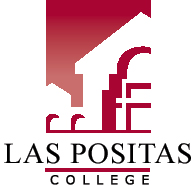 October 23, 2019| 2:30-4:30pm | Room 2411AAgendaCall to Order 2:39pmReview and Approval of Agenda (MSC: Tracey Coleman/Leslie Payne)Review and Approval of Minutes (April 24, 2019, September 25, 2019) (MSC: Michal Shuldman/Tracey Coleman, with corrections to “New Business” ESL section – strike through)Action Items (none)Old BusinessEquity-themed FLEX day in Spring 2020 – March 10, 2020. We reviewed the recent FLEX day and commended the Keynote Speaker Dr. Newton Miller, Request to have Leslie Payne (The ESL Experience) and Tracey Coleman, Melissa Korber and Kimberly Burkes (Model the Way) repeat their presentations for spring.Michelle Zapata suggested to have a breakout post-keynote.There were additional sessions for “How to…” with tangible items like targeted intervention, equity minded syllabi; and a better balance between PD and workgroups Suggestion for department and interdisciplinary work, like On Course though cost will matterSuggestion for 2020 skills driven keynote, on par with the 10 strategies/best practices from fall 2019Discussed the need to a faculty resource list, link to add to Canvas/student resource guideSome student resource guides already exist – housing, Veteran’s, ESL, etcBasic Skills is interested in consolidating and making available to faculty, classified professionals and students and will work to gather resources.New Business Review Enrollment Data for AB 705 Classes – English; looks good, as expected enrollments are high.As the Math Department begins reviewing success data to require or not the concurrent support courses, Math plans to hold campus-wide discussions in order to group decisions, avoiding decisions in isolation.Equity “Tune-ups”: brainstorm ideas for regular effective discussionsDiscuss Meeting Schedule for remainder of fall semesterUpdates SEA Committee Report Thursday 10/17/19Funding form in processBudget in developmentSmart Shop updatesPart-time faculty are leading many workshops, especially in BioCurrently working on a process for embedding Smart Shops onlineCalendar for spring will be finalized in NovemberAdjournment 4:17pmNext Regular Meetings:November 27, 2019 (Thanksgiving holiday) January 22, 2019